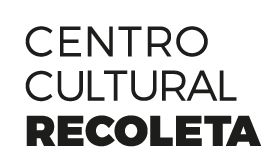 CONVOCATORIA A PROYECTOS DE INVESTIGACIÓN CCR 2017FORMULARIO DE INSCRIPCIÓN*Todos los campos solicitados en el presente formulario son obligatorios, a excepción de aquellos en los que se aclare lo contrario.DATOS PERSONALES*NOMBRE: *APELLIDO: *EDAD: *FECHA DE NACIMIENTO: *GÉNERO (FEM/MASC/OTRO): *TELÉFONO CELULAR: *TELÉFONO ALTERNATIVO:  *CORREO ELECTRÓNICO: *DOMICILIO: *PROVINCIA-CIUDAD: *BARRIO O MUNICIPIO: *Nº DE DNI: *Nº DE CUIT/CUIL: *NIVEL DE ESTUDIOS:  *BREVE CV (Antecedentes académicos, artísticos y profesionales - Máximo 1000 caracteres): *¿CUÁNTOS TITULARES TIENE EL PROYECTO?   * ¿ALGUNO DE LOS TITULARES POSEE ALGÚN COMPROMISO DE EXCLUSIVIDAD EN LA TAREA DE INVESTIGACIÓN CON OTRA ENTIDAD, PRIVADA O PÚBLICA? En caso afirmativo, adjuntar constancia emitida por la entidad que acredite la compatibilidad entre ambas actividadesDATOS OTROS TITULARES (completar si el proyecto tiene más de un titular)*NOMBRE Y APELLIDO 2do TITULAR:  *DNI: *EDAD: *NIVEL DE ESTUDIOS:  *BREVE CV (Antecedentes académicos, artísticos y profesionales - Máximo 1000 caracteres): *NOMBRE Y APELLIDO 3er TITULAR: *EDAD:  *DNI: *NIVEL DE ESTUDIOS:  *BREVE CV (Antecedentes académicos, artísticos y profesionales - Máximo 1000 caracteres): En caso de contar con más titulares, detallar a continuación los siguientes datos de cada integrante: Nombre y Apellido, Edad, DNI, Nivel de estudios, Breve CV. DATOS DEL PROYECTO*TÍTULO DEL PROYECTO:   *TEMA Y PROBLEMA  (Área dentro de la que se enmarca la investigación y las preguntas a las que se intentará responder – Máximo 1500 caracteres)*ANTECEDENTES Y MARCO TEÓRICO (Base conceptual de la que se parte – Máximo 1500 caracteres)*HIPÓTESIS (El supuesto que se intentará comprobar a lo largo de la investigación – Máximo 1000 caracteres)*OBJETIVOS (Máximo 1000 caracteres):  *METODOLOGÍA DE INVESTIGACIÓN (Las principales herramientas de recolección de información previstas – Máximo 1000 caracteres)*CRONOGRAMA Y PLAN DE TRABAJO  (Desde el 10 de enero al 30 de junio de 2017 – Máximo 3000 caracteres)*FORMA DE DIFUSIÓN PREVISTA (Consignar a través de qué herramientas el investigador prevé la difusión de los conocimientos generados en la comunidad. Ejemplo: experiencia expositiva de carácter performático, publicación digital, etc. – Máximo 1000 caracteres)*EQUIPO DE TRABAJO (Detallar de cada integrante los siguientes datos: nombre y apellido / DNI / edad /  rol en el proyecto) HE LEIDO Y ACEPTO LAS BASES Y CONDICIONES DE LA CONVOCATORIA:  IMPORTANTELA PRESENTACIÓN DEBERÁ SER ENVIADA POR MAIL A CONVOCATORIASCCR@BUENOSAIRES.GOB.AR . EL ASUNTO DEL MAIL DEBERÁ SER “CONVOCATORIA PROYECTOS DE INVESTIGACIÓN” SEGUIDO DEL NOMBRE DEL POSTULANTEPARA QUE LA  INSCRIPCIÓN ESTÉ COMPLETA DEBERÁN ESTAR ADJUNTOS EN EL MAIL LOS SIGUIENTES ARCHIVOS:EL PRESENTE FORMULARIO DE INSCRIPCIÓN COMPLETO. Nombrar el archivo de la siguiente manera:Convocatoria proyectos de investigación - Nombre del postulante DNI (AMBAS CARAS) DEL POSTULANTENombrar el archivo de la siguiente manera:Convocatoria proyectos de investigación - Nombre del postulante-DNICONSTANCIA DE CUIL/CUIT Nombrar el archivo de la siguiente manera:Convocatoria proyectos de investigación – Nombre del postulante – Constancia de CUITAnte cualquier duda o consulta escribir a convocatoriasccr@buenosaires.gob.ar o comunicarse al 4803-1041  de lunes a viernes de 10 a 18 hs.*¿ALGO MÁS QUE NOS QUIERAS CONTAR? (Máximo 1000 caracteres)